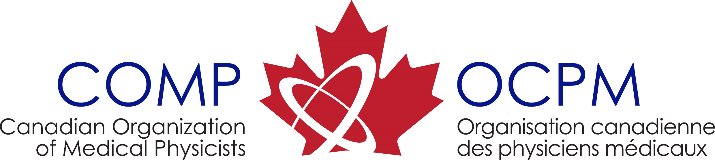 Nomination Form – CAMPEP Board MemberMail or e-mail this form along with a CV by May 31, 2021 to:Chair, Awards and Nominations Committeec/o COMP Office300 March Road, Suite 202, Kanata, ON K2K 2E2nancy.barrett@comp-ocpm.caCandidate Name:Title:Organization:Phone/e-mail:Candidate Signature: Candidate Signature: I agree to let my name stand for the position of CAMPEP Board Member (2022-2024)
Please provide a brief statement on how you will contribute to CAMPEP: 
Please provide a brief statement on how you will contribute to CAMPEP: 